TAHSİLAT GENEL TEBLİĞİ (SERİ: B SIRA NO: 10) YAYIMLANDI14/4/2016 tarihli ve 6704 sayılı 65 Yaşını Doldurmuş Muhtaç, Güçsüz ve Kimsesiz Türk Vatandaşlarına Aylık Bağlanması Hakkında Kanun ile Bazı Kanun ve Kanun Hükmünde Kararnamelerde Değişiklik Yapılmasına Dair Kanunun 15 inci maddesiyle 29/6/2001 tarihli ve 4706 sayılı Hazineye Ait Taşınmaz Malların Değerlendirilmesi ve Katma Değer Vergisi Kanununda Değişiklik Yapılması Hakkında Kanuna eklenen geçici 19 uncu maddesinin üçüncü fıkrası kapsamında yapılandırılmasına dair usul ve esaslar belirlenmişti. Söz konusu madde aşağıdaki gibidir. MADDE 15- 29/6/2001 tarihli ve 4706 sayılı Hazineye Ait Taşınmaz Malların Değerlendirilmesi ve Katma Değer Vergisi Kanununda Değişiklik Yapılması Hakkında Kanuna aşağıdaki geçici madde eklenmiştir.“GEÇİCİ MADDE 19- İlgili mevzuatı uyarınca Kültür ve Turizm Bakanlığı ile Maliye Bakanlığı tarafından üzerinde konaklama amaçlı turizm tesisleri yapılmak üzere adlarına kamu arazisi tahsis edilen belgeli yatırımcılar ve işletmecilerden; irtifak hakkı tesis edilip edilmediğine veya kullanma izni verilip verilmediğine bakılmaksızın 1/1/2016 tarihi ile 31/12/2016 tarihi arasındaki dönemde tahsil edilmesi gereken kira, kesin tahsis, irtifak hakkı, kullanma izni bedelleri ve hasılat payları ile Kültür ve Turizm Bakanlığından belgeli konaklama tesisleri tarafından Hazine taşınmazlarının izinsiz kullanımlarından dolayı aynı dönemde tahakkuk ettirilerek tahsil edilmesi gereken ecrimisillerin ödeme süreleri bir yıl ertelenir. Ertelenen alacaklar, bu sürenin sona erdiği tarihten itibaren üç yılda ve üç eşit taksitle herhangi bir zam veya faiz uygulanmadan tahsil edilir. Süresinde ödenmeyen taksitler ilgili mevzuatı gereği zam veya faiz uygulanarak tahsil edilir.Birinci fıkra uyarınca ertelenen bedel ve paylardan bu maddenin yürürlüğe girdiği tarihten önce tahsil edilenler, ilgililerince talep edilmesi hâlinde iade veya erteleme süresinin sona erdiği tarihten sonra tahsil edilmesi gereken bedellere mahsup edilir.Birinci fıkra kapsamında olan borçluların bu maddenin yürürlüğe girdiği tarihi takip eden dördüncü ayın sonuna kadar ilgili tahsil dairelerine başvurmaları şartıyla, bu maddenin yürürlüğe girdiği tarih itibarıyla vadesi geldiği hâlde ödenmemiş olan ecrimisil borçları ile maddenin yürürlüğe girdiği tarihe kadar (bu tarih hariç) hesaplanacak gecikme zamları; ilk taksit 2017 yılı eylül ayında, müteakip taksitler de izleyen yılların aynı ayında ödenmek üzere ve taksit süresince herhangi bir zam ve faiz uygulanmaksızın üç eşit taksitte ödenir. Şu kadar ki, süresinde ödenmeyen taksitler, taksit ödeme süresinden sonraki süreye gecikme zammı uygulanmak suretiyle 21/7/1953 tarihli ve 6183 sayılı Amme Alacaklarının Tahsil Usulü Hakkında Kanun hükümlerine göre takip ve tahsil edilir. Bu fıkra hükümlerinden yararlanmak isteyen borçluların fıkrada belirtilen şartların yanı sıra dava açmamaları, açılmış davalardan vazgeçmeleri ve kanun yollarına başvurmamaları şarttır. Bu maddenin yürürlüğe girdiği tarihten önce tahsil edilmiş olan tutarlar red ve iade edilmez.Bu maddenin uygulamasına ilişkin usul ve esasları belirlemeye Maliye Bakanlığı yetkilidir.”30 Temmuz 2016 tarihli ve 29786 sayılı Resmi Gazetede  yayımlanan TAHSİLAT GENEL TEBLİĞİ (SERİ: B SIRA NO: 10) ile söz konusu düzenlemeye ilişkin usul ve esaslar belirlenmiştir. Kapsama giren borçlar aşağıdaki gibidir.(1) Fıkra kapsamındaki borçluların ecrimisil borçlarını yapılandırarak ödeyebilmeleri için bu borcun;a) 4706 sayılı Kanunun geçici 19 uncu maddesinin yürürlüğe girdiği 26/4/2016 tarihi itibarıyla (bu tarih dahil) vadesi geldiği halde ödenmemiş olması,b) 21/7/1953 tarihli ve 6183 sayılı Amme Alacaklarının Tahsil Usulü Hakkında Kanun kapsamında takip ve tahsil edilmek üzere vergi dairelerine gönderilmiş olması,gerekmektedir.(2) Turizm belgesi olmayanlardan aranılan ecrimisil alacaklarının fıkra kapsamında yapılandırılması mümkün bulunmamaktadır.(3) Borçlular, vergi dairelerine takip için intikal etmiş olan tüm ecrimisil borçları için fıkra hükmünden yararlanmak üzere başvuruda bulunabilirler.Ecrimisil borçlarının yapılandırılarak ödenebilmesi için 4706 sayılı Kanunun geçici 19 uncu maddesinin yürürlüğe girdiği 26/4/2016 tarihini takip eden dördüncü ayın sonu olan 31/8/2016 tarihi mesai saati bitimine kadar bağlı bulunulan vergi dairesine bu Tebliğ ekinde yer alan başvuru dilekçesiyle başvurulması gerekmektedir.Fıkra kapsamında, 26/4/2016 tarihi itibarıyla vadesi geldiği halde ödenmemiş olan ecrimisil borçları ile bu tarihe kadar (bu tarih hariç) hesaplanacak gecikme zamları yapılandırılacaktır.Hesaplanan tutarların toplamının Eylül/2017, Eylül/2018 ve Eylül/2019 aylarında olmak üzere üç eşit taksitte ödenmesi gerekmektedir.Taksitlere, 26/4/2016 tarihinden taksit ödeme sürelerinin sonuna kadar herhangi bir zam ve faiz uygulanmayacaktır.Söz konusu Tebliğ, bu Sirkülerimize ek olarak verilmiştir.Saygılarımızla...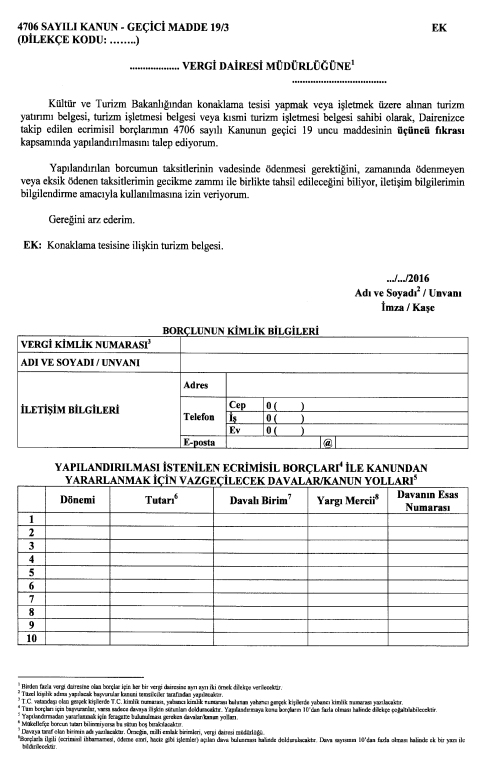 ÖZET:Tebliğde, Kültür ve Turizm Bakanlığından alınmış yatırım veya işletme belgesi bulunan konaklama tesislerinin yatırımcı veya işletmecisi olan gerçek ve tüzel kişilerin Hazinenin özel mülkiyetinde veya Devletin hüküm ve tasarrufu altında bulunan taşınmazları izinsiz kullanımlarından dolayı ödemeleri gereken ecrimisil borçlarından vergi dairelerine intikal etmiş olanların  yeniden yapılandırılmasına ilişkin usul ve esaslar düzenlenmiştir. Bu kapsamda borcu olanların 31/8/2016 tarihi mesai saati bitimine kadar bağlı bulundukları  vergi dairesine başvuruda bulunmaları gerekmektedir.